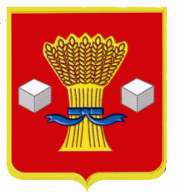 Администрация Приволжского сельского поселенияСветлоярского муниципального района Волгоградской областиПОСТАНОВЛЕНИЕот   «24» июля 2020  г.                  № 54Об утверждении ПорядкаПрогона сельскохозяйственныхживотных на территорииПриволжское сельского поселения Светлоярского муниципального района  Волгоградской области            В соответствии с федеральным законом от 06 октября 2003 №131-ФЗ «Об общих принципах организации местного самоуправления в Российской Федерации», руководствуясь Уставом Приволжского сельского поселения Светлоярского муниципального района Волгоградской области постановляю:1. Утвердить прилагаемый Порядок прогона и выпаса сельскохозяйственных животных на территории Приволжского сельского поселения Светлоярского муниципального района Волгоградской области (прилагается).
2. Разместить настоящее постановление на официальном сайте Приволжского сельского поселения Светлоярского муниципального района Волгоградской области.    3. Настоящее постановление вступает в силу с момента его подписания.4. Контроль исполнения данного постановления оставляю за собой.Глава Приволжскогосельского поселения                                                        А.В. КоломейцевУТВЕРЖДЁН
постановлением АдминистрацииПриволжского сельского поселения
от 24.07.2020 № 54ПОРЯДОК
прогона  сельскохозяйственных животных на территории  Приволжского сельского поселения Светлоярского муниципального района Волгоградской области1.ОБЩИЕ ПОЛОЖЕНИЯ     1.1. Настоящий Порядок определения порядок  прогона сельскохозяйственных животных, ответственность за нарушение настоящего Порядка.     1.2. В настоящем Порядке используются следующие понятия:     - сельскохозяйственные животные (далее - животные) – включают в себя крупный и мелкий рогатый скот (коровы, нетели, быки, телята, овцы, козы);     - безнадзорные животные – животные, находящиеся в общественном месте без сопровождающегося лица;     - владелец животных – физическое или юридическое лицо, которое пользуется, распоряжается и совершает другие действия с животными на праве собственности, аренды или других прав пользования;- прогон животных – передвижение животных от места их постоянного нахождения до места выпаса и назад;     - повреждение сельскохозяйственных насаждений – причина вреда кроне, стволу, ветвям древесно-кустарниковых растений, их корневой системе, повреждение наземной части и корневой системы травянистых растений, не влекущее прекращение роста;     - уничтожение сельскохозяйственных насаждений – приведение сельскохозяйственных насаждений в полную непригодность, при которой они навсегда утрачивают свою хозяйственно-экономическую ценность и не могут быть использованы по своему назначению.2. ПОРЯДОК  ПРОГОНА ЖИВОТНЫХ     2.1. Места для прогона животных на территории Приволжского сельского поселения Светлоярского муниципального района Волгоградской области определены в Приложении №1 настоящего Порядка.      2.2. При прогоне животных владелец животных владелец и пастух обязаны оберегать зеленые насаждения от животных, прогонять животных не ближе 5 метров от домовладения, а также запрещается прогонять животных по пешеходным дорожкам.     2.7. Прогон животных в местах, не установленных настоящим Порядком, запрещается.3. ОТВЕТСТВЕННОСТЬ ВЛАДЕЛЬЦЕВ СЕЛЬСКОХОЗЯЙСТВЕННЫХ ЖИВОТНЫХ3.1.Ответственность за нарушение положений настоящего Порядка несут владельцы животных в соответствии с Законом Волгоградской области от 11.06.2008 №1693-ОД «Кодекс Волгоградской области об административной ответственности»Приложение №1к Порядку прогона сельскохозяйственных животныхна территории Приволжского сельского поселенияУЧАСТКИДЛЯ ПРОГОНА СЕЛЬСКОХОЗЯЙСТВЕННЫХ ЖИВОТНЫХ К МЕСТУ ДЛЯ ПАСТЬБИЩА НА ТЕРРИТОРИИ ПРИВОЛЖСКОГО СЕЛЬСКОГО ПОСЕЛЕНИЯ СВЕТЛОЯРСКОГО МУНИЦИПАЛЬНОГО РАЙОНА ВОЛГОГРАДСКОЙ ОБЛАСТИп. Приволжскийул. Набережнаяул. Советскаяул. Гагаринаул. Заканальнаяул. Зеленаяул. Комсомольскаяул. Шумиловаул. Чуйковаул. Космонавтовул. Мелиоративнаяул. Винограднаяул. Комаровап. Луговойул. Матросоваул. Песчанаяул. Подгорнаяул. Красных Зорьп. Краснопартизанскийул. Молодежнаяул. Пархоменкоул. Сердюковаул. Чапаеваул. Дальняя